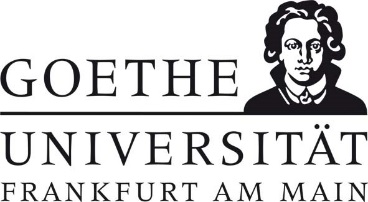 An den Promotionsausschuss des Fachbereichs Biowissenschaften Dekanat FB15Biozentrum, Gebäudeteil N 101, Raum 1.03Max-von-Laue-Str. 9 60438 Frankfurt am Main Antrag auf Genehmigung einer publikations-/manuskriptbasierten DissertationApplication for approval of a publication- / manuscript-based dissertationName des Promovenden / der Promovendin:		eMail-Adresse:
Name of doctoral candidate:				eMail-address:_________________________________________________________	____________________________________________________Gemäß § 6 (2) der Promotionsordnung der Mathematisch-Naturwissenschaftlichen Fachbereiche der Johann Wolfgang Goethe-Universität Frankfurt am Main vom 26. Mai 1993 und in Übereinstimmung mit den Ausführungsrichtlinien des Fachbereichs Biowissenschaften vom 01.12.2015 beantrage ich die Genehmigung einer In accordance with § 6 (2) of the PhD regulations of the Faculty of Mathematics and Natural Sciences of the Johann Wolfgang Goethe University Frankfurt am Main of 26 May 1993 and in accordance with the Implementation Guidelines of the Faculty of Life Sciences of 01.12.2015, I request the approval of apublikationsbasierten Dissertation /		manuskriptbasierten Dissertation / publication-based dissertation			manuscript-based dissertationBitte listen Sie die Publikationen, die Teil der Dissertation sein sollen auf. Heben Sie Ihren Namen durch Unterstreichung hervor und schreiben Sie dazu, in welchem Stadium (eingereicht oder angenommen) sie sind. Geteilte Erstautorenschaften müssen deutlich gekennzeichnet sein! Please list the publications that should be part of the dissertation, highlight your name with an underscore, and state at what stage (submitted or accepted) they are. Shared first authorship must be clearly marked!1.2.3.____________________________________________________________________________________________________________________Datum und Unterschrift des Promovenden / der Promovendin
Date and signature of doctoral candidateIch bin mit der publikations-/manuskriptbasierten Promotion einverstanden.I agree with the publication / manuscript based dissertation.____________________________________________________________________________________________________________________Datum und Unterschrift des Betreuers / der Betreuerin (intern oder extern)Date and signature of the supervisor (internal or external)Ab hier füllt das Dekanat aus:To be filled in by the Dean’s Office:Die publikations-/manuskriptbasierte Promotion wird genehmigt. The publication / manuscript-based dissertation is approved.____________________________________________________________________________________________________________________Datum und Unterschrift des Dekans /der Dekanin als Vorsitzende/r des PromotionsausschussesDate and signature of the Dean as chairperson of the doctoral committee